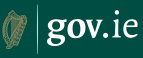 Press ReleaseStatement from the Department of Education and Skills on Covid-19Published: 24 March 2020
From: Department of Education and SkillsAll schools, pre-schools and further and higher education settings will remain closed to students until 19 April 2020.The decision has been taken following advice from the NPHET (National Public Health Emergency Team) as part of efforts to contain the spread of Covid-19.All young people and children are urged to practice social distancing, and to minimise physical contact to keep themselves and others healthy and to limit the spread of infection. This should include minimising social contact, avoiding meeting up and keeping physical space of two metres between each other. Parents and guardians are urged to support young people and children to follow those simple guidelines.Minister for Education and Skills Joe McHugh TD said: "This is an extremely difficult time for everyone, not least students and their parents."The decision to keep schools closed until after the Easter break is based on public health advice. It is a hugely important aspect of our continued effort to limit the spread of Covid-19."My message to students facing exams is that they should keep focused, keep working and try, as much as possible, to prepare as normal for the state exams. We are doing everything in our power to make sure those exams happen."Teachers and students have answered the call to remote learning with exceptional flexibility and adaptability. You are all a credit to the education system."I am also deeply conscious of significant work being done to ensure continuity of learning across our higher and further education institutions. The impact of emergency measures has not stopped education, it has inspired innovation and we are indebted to all those continuing to provide education in these trying times.”